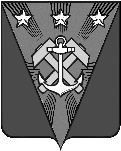 Сахалинская областьАДМИНИСТРАЦИЯ УГЛЕГОРСКОГО ГОРОДСКОГО ОКРУГАПОСТАНОВЛЕНИЕот 30.05.2024 № 499-п/24г. УглегорскО внесении изменений в административный регламент предоставления муниципальной услуги «Выдача разрешений на ввод объектов в эксплуатацию»В соответствии с Федеральным законом от 27.07.2010 № 210-ФЗ «Об организации предоставления государственных и муниципальных услуг», администрация Углегорского городского округа постановляет:Внести в административный регламент предоставления муниципальной услуги «Выдача разрешений на ввод объектов в эксплуатацию», утвержденный постановлением администрации Углегорского городского округа от 22.09.2020 № 852, следующие изменения:В пункте 1.2.1. подраздела 1.2. раздела 1: Слова «О публично-правовой компании по защите прав граждан - участников долевого строительства при несостоятельности (банкротстве) застройщиков и о внесении изменений в отдельные законодательные акты Российской Федерации» заменить на слова «О публично-правовой компании «Фонд развития территорий» и о внесении изменений в отдельные законодательные акты Российской Федерации»;Слово «администрацией» заменить на слова «Комитетом по управлению муниципальной собственностью»;Пункт 2.3.2. подраздела 2.3. раздела 2. дополнить четвертым абзацем следующего содержания:«- для застройщиков, наименования которых содержат слова «специализированный застройщик», также с использованием единой информационной системы жилищного строительства, предусмотренной Федеральным законом от 30 декабря 2004 года № 214-ФЗ «Об участии в долевом строительстве многоквартирных домов и иных объектов недвижимости и о внесении изменений в некоторые законодательные акты Российской Федерации;»;В пункте 2.6.2. подраздела 2.6. раздела 2. абзацы девятый-одиннадцатый исключить; В четвертом абзаце пункта 2.13.1. подраздела 2.13. раздела 2. исключить слова «, в том числе посредством запроса о предоставлении нескольких услуг (далее – комплексный запрос)»;В пункте 2.14.1. подраздела 2.14. раздела 2. исключить слова «, в том числе посредством комплексного запроса,»;В восьмом абзаце пункта 3.3.3. подраздела 3.3. раздела 3. слова «администрации Углегорского городского округа» заменить на аббревиатуру «КУМС»;Пункт 3.3.3. подраздела 3.3. раздела 3. дополнить абзацем следующего содержания:«2) передает заявление о предоставлении муниципальной услуги и прилагаемые к нему документы должностному лицу, ответственному за рассмотрение заявления о предоставлении муниципальной услуги и прилагаемых к нему документов, подготовку результата.»;Пятый абзац пункта 3.5.2. подраздела 3.5. раздела 3. изложить в новой редакции:«3) при поступлении документов в электронном виде через РПГУ, единую систему - направляет через личный кабинет РПГУ, единой системы заявителя уведомление о принятии решения с приложением электронной копии документа, являющегося результатом предоставления муниципальной услуги.»В шестом абзаце подпункта 3.7.2.1. пункта 3.7.2. подраздела 3.7. раздела 3. исключить слова «либо, в случае выбора заявителя (представителя заявителя) при обращении за двумя и более услугами, комплексного запроса и документов»;В восьмом абзаце подпункта 3.7.2.1. пункта 3.7.2. подраздела 3.7. раздела 3. исключить слова «(комплексного запроса)»;В девятом абзаце подпункта 3.7.2.1. пункта 3.7.2. подраздела 3.7. раздела 3. исключить слова «либо, в случае получения услуги в составе комплексного запроса, - второй экземпляр комплексного запроса»;В шестом абзаце подпункта 3.7.2.2. пункта 3.7.2. подраздела 3.7. раздела 3. исключить слова «(комплексным запросом)».Настоящее постановление опубликовать в газете или сетевом издании «Углегорские ведомости» и разместить на официальном сайте администрации Углегорского городского округа в сети Интернет.Контроль исполнения постановления возложить на первого вице-мэра Углегорского городского округа Рамазанова Т.Е. 